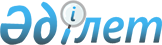 2006 жылдың сәуір-маусымында және қазан-желтоқсанында облыс аумағындағы Қазақстан Республикасының азаматтарын мерзімді әскери қызметке шақыруды ұйымдастыру туралы
					
			Күшін жойған
			
			
		
					Солтүстік Қазақстан облысы әкімдігінің 2006 жылғы 25 сәуірдегі N 83A қаулысы. Солтүстік Қазақстан облыстық әділет департаментінде 2006 жылғы 25 сәуірде N 1620 тіркелді. Қолданылу мерзімінің өтуіне байланысты күші жойылды (Солтүстік Қазақстан облысы әкімі аппаратының 2011 жылғы 17 қазандағы N 01.04-08/2964 хаты)

      Ескерту. Қолданылу мерзімінің өтуіне байланысты күші жойылды (Солтүстік Қазақстан облысы әкімі аппаратының 2011.10.17 N 01.04-08/2964 хаты)      "Әскери мiндеттiлiк және әскери қызмет туралы" Қазақстан Республикасының 2005 жылғы 8 шiлдедегi N 74  Заңының 19-бабының 3-тармағына сәйкес және«"Белгiленген әскери қызмет мерзiмiн өткерген мерзiмдi әскери қызметтегi әскери қызметшiлердi запасқа шығару және Қазақстан Республикасының азаматтарын 2006 жылдың сәуiр-маусымында және әскери қызмет туралы"»Қазақстан Республикасының 2005 жылғы 8 шiлдедегi N 74 Заңының 19-бабының 3-тармағына сәйкес және Белгiленген әскери қызмет мерзiмiн өткерген мерзiмдi әскери қызметтегi әскери қызметшiлердi запасқа шығару және Қазақстан Республикасының азаматтарын 2006 жылдың сәуiр-маусымында және қазан-желтоқсанында мерзiмдi әскери қызметке кезектi шақыру туралы» Қазақстан Республикасы Президентiнiң 2006 жылдың 18 сәуiрдегi N 96  Жарлығы негiзiнде облыс әкiмдiгi ҚАУЛЫ ЕТЕДІ: 

      1. Шақыру күнiне дейiн 18 жасқа толған, мерзiмдi әскери қызметке шақырудан босатылуға немесе кейiнге қалдыруға құқы жоқ ер азаматтар, сондай-ақ шақыруды кейiнге қалдыру құқығынан айырылған азаматтар 2006 жылдың сәуiр-маусымында және қазан-желтоқсанында Қазақстан Республикасының Қарулы Күштерiне, басқа да әскерлер мен әскери құрылымдарға мерзiмдi әскери қызметке шақыру ұйымдастырылсын. 

      2. Облыстық шақыру комиссиясының құрамы қосымшаға сәйкес бекiтiлсiн. 

      3. Петропавл қаласы мен аудандар әкiмшiлiктерiне: 

      қорғаныс iстерi жөнiндегi аудандар (қаланың) бөлiмдерi (басқармасы) арқылы аудан (қала) аумағындағы жедел әскери қызметке шақыруды жүргiзудi ұйымдастырсын және қамтамасыз етсiн; 

      аудандық, (қалалық) шақыру комиссиясының құрамын бекiтсiн, мыналармен қамтамасыз етсiн: 

      аудандық, (қалалық) шақыру комиссиясының жұмысы үшiн қорғаныс iстерi жөнiндегi бөлiмдер (басқарма) үй-жаймен; 

      шақыру комиссиясынан өту және әскерге аттандыру үшiн азаматтардың қорғаныс iстерi жөнiндегi бөлiмдерге (басқарма) ұйымдасқан түрде келулерi, осы мақсаттар үшiн құлақтандыру және әскерге шақырылғандарды iздестiру топтарын бөлудi; 

      автомобиль көлiгiмен және қажеттi санда техникалық қызметкерлер бөлудi; 

      көрсетiлген iс-шараларды орындауға байланысты шығындарды осы мақсаттарға бөлiнген қаржыландыру шегiнде жергiлiктi бюджет есебiнен қаржыландыруды. 

      4. Денсаулық сақтау департаментi: 

      Петропавл қаласындағы облыстық жинау пунктiндегi медициналық комиссияның жұмысын қаматамасыз етсiн; 

      шақырушыларды медициналық куәлендiру жөнiндегi комиссия дәрiгер-мамандармен, әсiресе тар саладағы мамандармен жинақтасын; 

      шақырту комиссиясымен жiберiлген азаматтарды медициналық зерттеу үшiн емдеу-профилактикалық мекемелерде орындар көздесiн. 

      5. Ішкi iстер департаментi мыналарды қамтамасыз етсiн: 

      iшкi iстер департаментi, Петропавл қалалық басқармасы және аудандық iшкi iстер бөлiмi басшыларының құрамынан лауазымды тұлғаларды облыстық, аудандық (қалалық) шақыру комиссиясының құрамына енгiзудi; 

      азаматтарды шақыру кезеңiнде қорғаныс iстерi жөнiндегi аудандық (қалалық) бөлiмдермен (басқармамен) байланысты әрекеттер ұйымдастыруды; 

      әскерге шақырушыларды әскери бөлiмдерге аттандыру және жiберу уақытында қоғамдық тәртiптiк күзетудi; 

      азаматтардың шақыру пункттерiне келуiне бақылау жүргiзудi, шақырудан жасырынып қалуға жол бермеудi. 

      6. Петропавл қаласының әкiмi облыстық жинақтау пунктiнде шақырылушыларға азық-түлiк және өнеркәсiптiк тауарларды сатуды ұйымдастырсын. 

      7. Мәдениет департаментi шақыру пункттерiнде көркемөнерпаздар ұжымының өнерiн және әскери-патриоттық тақырыптарға кинофильмдер көрсетудi ұйымдастырсын. 

      8. Дене шынықтыру және спорт басқармасы облыстық жинау пунктiнде спорттық-бұқаралық iс-шаралар, шақырылушылардың жалпы даярлығына тексеру ұйымдастырсын.  

      9. Қаулы бiрiншi ресми жарияланғаннан күннен бастап iс-әрекетке енгiзiледi. 

      10. Қаулының орындалуын бақылау облыс әкiмiнiң орынбасары С.В.Развинге жүктелсiн.       Облыс әкiмi  

Облыс әкiмшiлiгiнiң      

2006 жылдың 25 cәуірдегі   

N 83а қаулысына қосымша       Облыстық шақыру комиссиясының 

ҚҰРАМЫ: 
					© 2012. Қазақстан Республикасы Әділет министрлігінің «Қазақстан Республикасының Заңнама және құқықтық ақпарат институты» ШЖҚ РМК
				Амангелдиев Талғат Бекмұратұлы                                 комиссия төрағасы, Қорғаныс iстерi жөнiндегi департаментiнiң бастығы Пелихов Владимир Федорович комиссия төрағасының орынбасары, мобилизациялық дайындық және төтенше жағдайлар басқармасы бастығының орынбасары Комиссия мүшелерi: 
Сұлтанов Талғат Дүйсенұлы облыстық Ішкi iстер департаментi бастығының орынбасары Имбаева Фирая Гумаровна 1 аурухананың дәрiгер-терапевтi, медициналық комиссияның төрайымы Кривошеева Зоя Ивановна комиссия хатшысы, облыстық аурухананың медбибiсi 